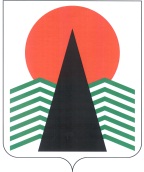 АДМИНИСТРАЦИЯ  НЕФТЕЮГАНСКОГО  РАЙОНАпостановлениег.НефтеюганскО награжденииВ соответствии с решением Думы Нефтеюганского района от 26.09.2012 № 282 «О наградах и почетных званиях Нефтеюганского района», на основании протокола заседания комиссии по наградам от 22.05.2017 № 12  п о с т а н о в л я ю:Наградить Почетной грамотой Главы Нефтеюганского района Мязину Наталью Александровну, директора Нефтеюганского районного муниципального общеобразовательного бюджетного учреждения «Салымская средняя общеобразовательная школа № 1», за высокое профессиональное мастерство, многолетний добросовестный труд.Управлению по учету и отчетности администрации района (Т.П.Раздрогина) обеспечить выплату денежного вознаграждения Мязиной Наталье Александровне 
в размере 3500 рублей.Настоящее постановление подлежит размещению на официальном сайте органов местного самоуправления Нефтеюганского района.Контроль за выполнением постановления возложить на первого заместителя главы Нефтеюганского района С.А.Кудашкина.Глава района							Г.В.Лапковская25.05.2017№ 847-па№ 847-па